公民、經濟與社會（中一至中三）「三分鐘概念」動畫視像片段系列：「量度經濟表現的指標」教學指引一. 動畫視像片段名稱：「量度經濟表現的指標」二. 動畫視像片段長度：約3分鐘三. 相關公經社單元：單元2.3香港的公共財政、單元2.4香港的經濟表現及人力資源、單元3.2國家經濟概況及世界貿易四. 動畫視像片段簡介： 由教育局課程發展處個人、社會及人文教育組製作。動畫視像片段運用生活化例子深入淺出地扼要說明一些量度經濟表現的指標。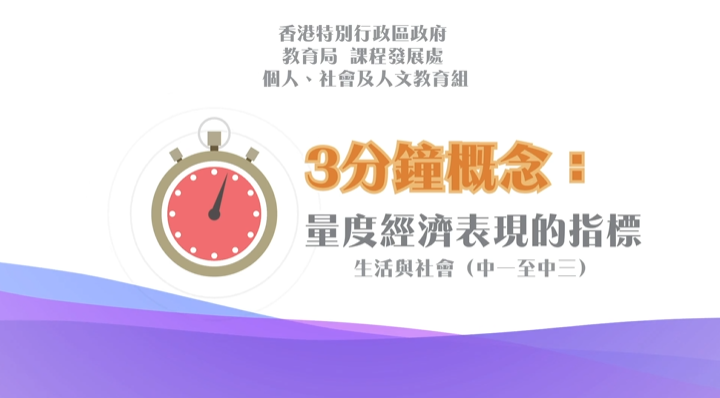 短片連結：https://emm.edcity.hk/media/%E7%94%9F%E6%B4%BB%E8%88%87%E7%A4%BE%E6%9C%83%E3%80%8C%E4%B8%89%E5%88%86%E9%90%98%E6%A6%82%E5%BF%B5%E3%80%8D%E5%8B%95%E7%95%AB%E8%A6%96%E5%83%8F%E7%89%87%E6%AE%B5%E7%B3%BB%E5%88%97%EF%BC%9A%EF%BC%886%EF%BC%89%E9%87%8F%E5%BA%A6%E7%B6%93%E6%BF%9F%E8%A1%A8%E7%8F%BE%E7%9A%84%E6%8C%87%E6%A8%99+%28%E9%85%8D%E4%BB%A5%E4%B8%AD%E6%96%87%E5%AD%97%E5%B9%95%29/1_lg05e04m五. 教學提示：教師在向學生播放「量度經濟表現的指標」動畫視像片段後，必須向學生說明以下要點：六. 鞏固學習問題：（見下頁）「三分鐘概念」動畫視像片段系列：「量度經濟表現的指標」工作紙甲　	填充題在空格填上正確的答案。1.2.乙　	是非題判斷下列有關「量度經濟表現的指標」的句子。正確的填上「T」，錯誤的填上「F」。丙	短答題要了解一個地方的人的生活水平，為甚麼參考其「人均本地生產總值」比參考「本地生產總值」更為合適？ 完 1) 選取具公信力和客觀的資訊和數據以了解不同國家／地區的經濟狀況教師應向學生指出互聯網充斥著大量未經認證的經濟表現數據及欠客觀的經濟分析。教師需提醒學生在了解個別國家／地區的經濟表現時，必須選取具公信力和客觀的資訊和數據。例如，有關香港的經濟表現，政府統計處提供詳盡及可靠官方數據可供參考，網址如下：香港特別行政區政府–政府統計處https://www.censtatd.gov.hk/tc/2) 提防誤解量度經濟表現的指標教師應向學生指出每項經濟表現指標均有其局限，例如指標可能只反映某國家／地區在某段時期／某特定時期中某特定經濟範疇的表現，故解讀表現指標的數據時務須特別留意。3) 尊重不同國家／地區的經濟發展程度教師應向學生指出世界各國／地區發展步伐不一，社會經濟發展程度有異，學生在解讀不同國家／地區的經濟數據時，應尊重並嘗試了解不同國家／地區的情況，以實證為本和客觀持平的態度作出分析。失業率 = X 100%失業率 = X 100%勞動人口是失業人口和就業人口的總和。T「本地生產總值」的英文簡稱是GDP。T「本地生產總值」是指一個地方在指定期間內生產物品的總數量。F參考答案：(可接受其他合理的答案)「人均本地生產總值」的計算方法是將「本地生產總值」除以總人口，它可以反映一個地方的人的平均收入水平。假設甲地的「本地生產總值」只稍比乙地高，但甲地的人口 則遠多於乙地，即甲地的產出要攤分給更多人，那麼甲地的人的生活水平會低於乙地。因此要了解一個地方的人的生活水平，參考其「人均本地生產總值」便有機會比「本地生產總值」更為合適。